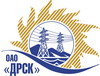 Открытое акционерное общество«Дальневосточная распределительная сетевая  компания»ПРОТОКОЛ ПЕРЕТОРЖКИПРЕДМЕТ ЗАКУПКИ: открытый запрос предложений на право заключения Договора на выполнение работ для нужд филиала ОАО «ДРСК» «Хабаровские электрические сети» Капитальный ремонт ПС КЖБК (закупка 1435 раздел 1.1. ГКПЗ 2014 г.)Плановая стоимость: 6 356 000,0  руб. без НДС. Указание о проведении закупки от 24.03.2014 № 70.ПРИСУТСТВОВАЛИ: постоянно действующая Закупочная комиссия 2-го уровня ВОПРОСЫ ЗАСЕДАНИЯ ЗАКУПОЧНОЙ КОМИССИИ:В адрес Организатора закупки поступила 1 (одна) заявка на участие в переторжке.Представители Участников закупки, не пожелали присутствовать на  процедуре вскрытия конвертов с заявками.Дата и время начала процедуры вскрытия конвертов с заявками на участие в закупке: 10:00 часов местного времени 15.05.2014 г Место проведения процедуры вскрытия конвертов с заявками на участие в закупке: 675000, г. Благовещенск, ул. Шевченко 28, каб. 233.В конвертах обнаружены заявки следующих Участников закупки:РЕШИЛИ:Утвердить протокол переторжки.Ответственный секретарь Закупочной комиссии 2 уровня                              О.А.МоторинаТехнический секретарь Закупочной комиссии 2 уровня                                    О.В.Чувашова            №  245/УР-Пг. Благовещенск15 мая 2014 г.№заявкиНаименование участникаЦена заявки до переторжки, руб. Цена заявки после переторжки, руб.1ООО «Ремонтно-строительная организация» 680031, г. Хабаровск, ул. Рыбинская, д. 215 368 862,0 руб. без НДС (6 335 257,16 руб. с НДС)5 100 418,9 руб. без НДС (6 018 494,31 руб. с НДС)